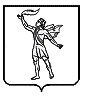 г. Полысаево                                                                                                                    11 марта 2022 г.Об обеспечении функционированияГосударственной системы регистрации (учета) избирателей,участников референдума в Российской Федерации на территории Полысаевского городского округаВ целях обеспечения функционирования Государственной системы регистрации (учета) избирателей, участников референдума в Российской Федерации на территории Полысаевского городского округа, в соответствии со статьями 16, 23 Федерального закона от 12 июня 2002 года № 67-ФЗ «Об основных гарантиях избирательных прав и права на участие в референдуме граждан Российской Федерации» (далее – Федеральный закон), статьей 8 Закона Кемеровской области от 7 февраля 2013 года № 1-ОЗ «Об избирательных комиссиях, комиссиях референдума в Кемеровской области – Кузбассе», Положением о Государственной системе регистрации (учета) избирателей, участников референдума в Российской Федерации, утвержденным постановлением Центральной избирательной комиссии Российской Федерации от 6 ноября 1997 года № 134/973-II (далее – Положение), постановлением  Избирательной комиссии Кемеровской области – Кузбасса от 10.02.2022  №5/49-7 «Об обеспечении функционирования  Государственной системы регистрации (учета) избирателей, участников референдума в Российской Федерации на территории Кемеровской области – Кузбасса» территориальная избирательная комиссии РЕШИЛА :1.Утвердить:1.1. Форму сведений, передаваемых главой Полысаевского городского округа в Избирательную комиссию Кемеровской области – Кузбасса в соответствии с пунктом 2.14  Положения (приложение).1.2. Периодичность (даты) передачи сведений, указанных в подпункте 1.1 настоящего решения: при проведении выборов, референдумов два раза в неделю (понедельник, четверг), в иные периоды еженедельно, каждую среду, вид информационных носителей: машиночитаемый носитель, файлы в согласованном формате 1.3. Лицо, уполномоченное получать сведения, указанные в подпункте 1.1 настоящего решения и направлять главе Полысаевского городского округа информацию о выявлении при вводе в базу данных ГАС «Выборы» некорректных сведений о гражданах в целях ее уточнения : Е.П. Кохась, ведущий специалист.2. Председателю территориальной избирательной комиссии Полысаевского городского округа Н.Ю. Кудрявцевой 2.1 Организовать работу по реализации Положения и настоящего решения            2.2 Довести Положение до Отдела военного комиссариата Кемеровской области по г. Ленинск-Кузнецкому, г. Полысаево, Ленинск-Кузнецкому и Крапивинскому районам3. Ведущему специалисту Управления Информационного центра Избирательной комиссии Кемеровской области – Кузбасса, выполняющему функции системного администратора КСА ТИК ГАС «Выборы» на территории Полысаевского городского округа (Е.П. Кохась), в порядке, установленном Инструкцией по делопроизводству территориальной избирательной комиссии Полысаевского городского округа: 3.1. Получать сведения, указанные в пункте 1.1 настоящего решения.3.2. Передавать лицам, уполномоченным главой Полысаевского городского округа, протоколы работы по вводу в базу данных ГАС «Выборы» сведений о гражданах.3.3. Направлять главе Полысаевского городского округа  информацию о выявлении при вводе  в базу данных ГАС «Выборы» некорректных сведений о гражданах, в целях ее уточнения  в  порядке, установленном Положением и Регламентом использования подсистемы «Регистр избирателей, участников референдума» Государственной автоматизированной системы Российской Федерации «Выборы», утвержденным постановлением Центральной избирательной комиссии Российской Федерации от 26 марта 2014 года № 223/1437-6 (далее – Регламент).3.4. Обеспечивать текущее хранение документов, в том числе и на машиночитаемых носителях, а также их уничтожение в установленном порядке.4. Работнику Управления Информационного центра Избирательной комиссии Кемеровской области – Кузбасса, выполняющему функции системного администратора КСА ТИК ГАС «Выборы»  на территории Полысаевского городского округа (Е.П. Кохась):4.1. Обеспечить выполнение Положения, Регламента и настоящего решения.4.2. Обеспечить постоянное поддержание в актуальном состоянии базы данных ГАС «Выборы» в части информации об избирателях, участниках референдума (далее – база данных).4.3. Обобщать не позднее 20 января и 20 июля каждого года сведения о численности избирателей, участников референдума, зарегистрированных на территории Полысаевского городского округа, по форме 4.1риур (приложение № 11 к Положению).5. Назначить ответственным за обеспечение функционирования Государственной системы регистрации  (учета)  избирателей,  участников  референдума  на  территории  Полысаевского городского округа заместителя председателя территориальной избирательной комиссии Полысаевского городского округа А.А. Гудову.6. Заместителю председателя территориальной избирательной комиссии Полысаевского городского округа А.А.  Гудовой:6.1. Обобщать и анализировать практику регистрации (учета) избирателей, участников референдума на территории Полысаевского городского округа.6.2. Информировать территориальную избирательную комиссию Полысаевского городского округа  не реже чем два раза в год о состоянии дел  по регистрации (учету) избирателей, участников референдума на территории Полысаевского городского округа.7. Установить следующий порядок осуществления  главой Полысаевского городского округа контроля правильности ввода в базу данных представляемых ими сведений о гражданах: контроль правильности ввода персональных данных  может  осуществляться  главой Полысаевского городского округа путем проведения выборочных  проверок и (или) визуального контроля правильности ввода информации в отношении конкретного гражданина, а также путем проведения подомовых обходов.8. Направить настоящее решение в Избирательную комиссию Кемеровской области – Кузбасса для опубликования в разделе «Территориальные избирательные комиссии» на официальном сайте Избирательной комиссии Кемеровской области – Кузбасса в информационно-телекоммуникационной сети «Интернет».9. Контроль за  исполнением  настоящего  решения   возложить на заместителя председателя территориальной избирательной комиссии Полысаевского городского округа  А.А. Гудову.ТЕРРИТОРИАЛЬНАЯ  ИЗБИРАТЕЛЬНАЯ КОМИССИЯПОЛЫСАЕВСКОГО ГОРОДСКОГО ОКРУГАР Е Ш Е Н И Е № 4ТЕРРИТОРИАЛЬНАЯ  ИЗБИРАТЕЛЬНАЯ КОМИССИЯПОЛЫСАЕВСКОГО ГОРОДСКОГО ОКРУГАР Е Ш Е Н И Е № 4ТЕРРИТОРИАЛЬНАЯ  ИЗБИРАТЕЛЬНАЯ КОМИССИЯПОЛЫСАЕВСКОГО ГОРОДСКОГО ОКРУГАР Е Ш Е Н И Е № 4652560, г. Полысаево 
ул.Кремлевская, 6
тел./факс. 4 4370   Председатель территориальной избирательной   комиссии Полысаевского городского округаН.Ю. КудрявцеваСекретарь территориальной избирательной  комиссии Полысаевского городского округаР.А. ЧащинаПриложение к Приложение к Приложение к Приложение к Приложение к Приложение к Приложение к Приложение к Приложение к Приложение к решениютерриториальной избирательной комиссии Полысаевского городского округа решениютерриториальной избирательной комиссии Полысаевского городского округа решениютерриториальной избирательной комиссии Полысаевского городского округа решениютерриториальной избирательной комиссии Полысаевского городского округа решениютерриториальной избирательной комиссии Полысаевского городского округа решениютерриториальной избирательной комиссии Полысаевского городского округа решениютерриториальной избирательной комиссии Полысаевского городского округа решениютерриториальной избирательной комиссии Полысаевского городского округа решениютерриториальной избирательной комиссии Полысаевского городского округа решениютерриториальной избирательной комиссии Полысаевского городского округа от 11 марта 2022 гот 11 марта 2022 гот 11 марта 2022 гот 11 марта 2022 гот 11 марта 2022 гот 11 марта 2022 гот 11 марта 2022 гот 11 марта 2022 гот 11 марта 2022 гот 11 марта 2022 гСВЕДЕНИЯо гражданах Российской Федерации, поступивших в период с _________ по _________ 20__ года и обобщенных для формирования и ведения регистра избирателей, участников референдумаСВЕДЕНИЯо гражданах Российской Федерации, поступивших в период с _________ по _________ 20__ года и обобщенных для формирования и ведения регистра избирателей, участников референдумаСВЕДЕНИЯо гражданах Российской Федерации, поступивших в период с _________ по _________ 20__ года и обобщенных для формирования и ведения регистра избирателей, участников референдумаСВЕДЕНИЯо гражданах Российской Федерации, поступивших в период с _________ по _________ 20__ года и обобщенных для формирования и ведения регистра избирателей, участников референдумаСВЕДЕНИЯо гражданах Российской Федерации, поступивших в период с _________ по _________ 20__ года и обобщенных для формирования и ведения регистра избирателей, участников референдумаСВЕДЕНИЯо гражданах Российской Федерации, поступивших в период с _________ по _________ 20__ года и обобщенных для формирования и ведения регистра избирателей, участников референдумаСВЕДЕНИЯо гражданах Российской Федерации, поступивших в период с _________ по _________ 20__ года и обобщенных для формирования и ведения регистра избирателей, участников референдумаСВЕДЕНИЯо гражданах Российской Федерации, поступивших в период с _________ по _________ 20__ года и обобщенных для формирования и ведения регистра избирателей, участников референдумаСВЕДЕНИЯо гражданах Российской Федерации, поступивших в период с _________ по _________ 20__ года и обобщенных для формирования и ведения регистра избирателей, участников референдумаСВЕДЕНИЯо гражданах Российской Федерации, поступивших в период с _________ по _________ 20__ года и обобщенных для формирования и ведения регистра избирателей, участников референдумаСВЕДЕНИЯо гражданах Российской Федерации, поступивших в период с _________ по _________ 20__ года и обобщенных для формирования и ведения регистра избирателей, участников референдумаСВЕДЕНИЯо гражданах Российской Федерации, поступивших в период с _________ по _________ 20__ года и обобщенных для формирования и ведения регистра избирателей, участников референдумаСВЕДЕНИЯо гражданах Российской Федерации, поступивших в период с _________ по _________ 20__ года и обобщенных для формирования и ведения регистра избирателей, участников референдумаСВЕДЕНИЯо гражданах Российской Федерации, поступивших в период с _________ по _________ 20__ года и обобщенных для формирования и ведения регистра избирателей, участников референдумаСВЕДЕНИЯо гражданах Российской Федерации, поступивших в период с _________ по _________ 20__ года и обобщенных для формирования и ведения регистра избирателей, участников референдумаСВЕДЕНИЯо гражданах Российской Федерации, поступивших в период с _________ по _________ 20__ года и обобщенных для формирования и ведения регистра избирателей, участников референдумаСВЕДЕНИЯо гражданах Российской Федерации, поступивших в период с _________ по _________ 20__ года и обобщенных для формирования и ведения регистра избирателей, участников референдумаСВЕДЕНИЯо гражданах Российской Федерации, поступивших в период с _________ по _________ 20__ года и обобщенных для формирования и ведения регистра избирателей, участников референдумаСВЕДЕНИЯо гражданах Российской Федерации, поступивших в период с _________ по _________ 20__ года и обобщенных для формирования и ведения регистра избирателей, участников референдумаСВЕДЕНИЯо гражданах Российской Федерации, поступивших в период с _________ по _________ 20__ года и обобщенных для формирования и ведения регистра избирателей, участников референдумаСВЕДЕНИЯо гражданах Российской Федерации, поступивших в период с _________ по _________ 20__ года и обобщенных для формирования и ведения регистра избирателей, участников референдумаСВЕДЕНИЯо гражданах Российской Федерации, поступивших в период с _________ по _________ 20__ года и обобщенных для формирования и ведения регистра избирателей, участников референдумаСВЕДЕНИЯо гражданах Российской Федерации, поступивших в период с _________ по _________ 20__ года и обобщенных для формирования и ведения регистра избирателей, участников референдумаСВЕДЕНИЯо гражданах Российской Федерации, поступивших в период с _________ по _________ 20__ года и обобщенных для формирования и ведения регистра избирателей, участников референдумаСВЕДЕНИЯо гражданах Российской Федерации, поступивших в период с _________ по _________ 20__ года и обобщенных для формирования и ведения регистра избирателей, участников референдумаСВЕДЕНИЯо гражданах Российской Федерации, поступивших в период с _________ по _________ 20__ года и обобщенных для формирования и ведения регистра избирателей, участников референдума№ п/пФамилия, имя, отчество1Дата рожденияДата рожденияМесто рожденияПолГражданствоАдрес места жительства2Адрес места жительства2Документ, удостоверяющий личностьДокумент, удостоверяющий личностьДокумент, удостоверяющий личностьДокумент, удостоверяющий личностьДокумент, удостоверяющий личностьДокумент, удостоверяющий личностьДокумент, удостоверяющий личностьДокумент, удостоверяющий личностьДокумент, удостоверяющий личностьДокумент, удостоверяющий личностьДокумент, удостоверяющий личностьДокумент, удостоверяющий личностьДокумент, удостоверяющий личностьДокумент, удостоверяющий личностьПримечание3Примечание3№ п/пФамилия, имя, отчество1Дата рожденияДата рожденияМесто рожденияПолГражданствоАдрес места жительства2Адрес места жительства2Вид документаВид документаСерия и номер документаСерия и номер документаОрган, выдавший документОрган, выдавший документОрган, выдавший документОрган, выдавший документОрган, выдавший документОрган, выдавший документДата выдачи документаДата выдачи документаДата выдачи документаДата выдачи документаПримечание3Примечание3№ п/пФамилия, имя, отчество1Дата рожденияДата рожденияМесто рожденияПолГражданствоАдрес места жительства2Адрес места жительства2Вид документаВид документаСерия и номер документаСерия и номер документанаименованиенаименованиенаименованиенаименованиекодкодкодкодПримечание3Примечание31233456778899101010101111111112121313Сведения о гражданах, зарегистрированных по месту жительстваСведения о гражданах, зарегистрированных по месту жительстваСведения о гражданах, зарегистрированных по месту жительстваСведения о гражданах, зарегистрированных по месту жительстваСведения о гражданах, зарегистрированных по месту жительстваСведения о гражданах, зарегистрированных по месту жительстваСведения о гражданах, зарегистрированных по месту жительстваСведения о гражданах, зарегистрированных по месту жительстваСведения о гражданах, зарегистрированных по месту жительстваСведения о гражданах, зарегистрированных по месту жительстваСведения о гражданах, зарегистрированных по месту жительстваСведения о гражданах, зарегистрированных по месту жительстваСведения о гражданах, зарегистрированных по месту жительстваСведения о гражданах, зарегистрированных по месту жительстваСведения о гражданах, зарегистрированных по месту жительстваСведения о гражданах, зарегистрированных по месту жительстваСведения о гражданах, зарегистрированных по месту жительстваСведения о гражданах, зарегистрированных по месту жительстваСведения о гражданах, зарегистрированных по месту жительстваСведения о гражданах, зарегистрированных по месту жительстваСведения о гражданах, зарегистрированных по месту жительстваСведения о гражданах, зарегистрированных по месту жительстваСведения о гражданах, зарегистрированных по месту жительстваСведения о гражданах, зарегистрированных по месту жительстваСведения о гражданах, зарегистрированных по месту жительстваСведения о гражданах, которые сняты с регистрационного учета по месту жительстваСведения о гражданах, которые сняты с регистрационного учета по месту жительстваСведения о гражданах, которые сняты с регистрационного учета по месту жительстваСведения о гражданах, которые сняты с регистрационного учета по месту жительстваСведения о гражданах, которые сняты с регистрационного учета по месту жительстваСведения о гражданах, которые сняты с регистрационного учета по месту жительстваСведения о гражданах, которые сняты с регистрационного учета по месту жительстваСведения о гражданах, которые сняты с регистрационного учета по месту жительстваСведения о гражданах, которые сняты с регистрационного учета по месту жительстваСведения о гражданах, которые сняты с регистрационного учета по месту жительстваСведения о гражданах, которые сняты с регистрационного учета по месту жительстваСведения о гражданах, которые сняты с регистрационного учета по месту жительстваСведения о гражданах, которые сняты с регистрационного учета по месту жительстваСведения о гражданах, которые сняты с регистрационного учета по месту жительстваСведения о гражданах, которые сняты с регистрационного учета по месту жительстваСведения о гражданах, которые сняты с регистрационного учета по месту жительстваСведения о гражданах, которые сняты с регистрационного учета по месту жительстваСведения о гражданах, которые сняты с регистрационного учета по месту жительстваСведения о гражданах, которые сняты с регистрационного учета по месту жительстваСведения о гражданах, которые сняты с регистрационного учета по месту жительстваСведения о гражданах, которые сняты с регистрационного учета по месту жительстваСведения о гражданах, которые сняты с регистрационного учета по месту жительстваСведения о гражданах, которые сняты с регистрационного учета по месту жительстваСведения о гражданах, которые сняты с регистрационного учета по месту жительстваСведения о гражданах, которые сняты с регистрационного учета по месту жительстваСведения о гражданах, которым выданы паспорта гражданина Российской ФедерацииСведения о гражданах, которым выданы паспорта гражданина Российской ФедерацииСведения о гражданах, которым выданы паспорта гражданина Российской ФедерацииСведения о гражданах, которым выданы паспорта гражданина Российской ФедерацииСведения о гражданах, которым выданы паспорта гражданина Российской ФедерацииСведения о гражданах, которым выданы паспорта гражданина Российской ФедерацииСведения о гражданах, которым выданы паспорта гражданина Российской ФедерацииСведения о гражданах, которым выданы паспорта гражданина Российской ФедерацииСведения о гражданах, которым выданы паспорта гражданина Российской ФедерацииСведения о гражданах, которым выданы паспорта гражданина Российской ФедерацииСведения о гражданах, которым выданы паспорта гражданина Российской ФедерацииСведения о гражданах, которым выданы паспорта гражданина Российской ФедерацииСведения о гражданах, которым выданы паспорта гражданина Российской ФедерацииСведения о гражданах, которым выданы паспорта гражданина Российской ФедерацииСведения о гражданах, которым выданы паспорта гражданина Российской ФедерацииСведения о гражданах, которым выданы паспорта гражданина Российской ФедерацииСведения о гражданах, которым выданы паспорта гражданина Российской ФедерацииСведения о гражданах, которым выданы паспорта гражданина Российской ФедерацииСведения о гражданах, которым выданы паспорта гражданина Российской ФедерацииСведения о гражданах, которым выданы паспорта гражданина Российской ФедерацииСведения о гражданах, которым выданы паспорта гражданина Российской ФедерацииСведения о гражданах, которым выданы паспорта гражданина Российской ФедерацииСведения о гражданах, которым выданы паспорта гражданина Российской ФедерацииСведения о гражданах, которым выданы паспорта гражданина Российской ФедерацииСведения о гражданах, которым выданы паспорта гражданина Российской ФедерацииСведения о гражданах, которым заменены паспорта гражданина Российской ФедерацииСведения о гражданах, которым заменены паспорта гражданина Российской ФедерацииСведения о гражданах, которым заменены паспорта гражданина Российской ФедерацииСведения о гражданах, которым заменены паспорта гражданина Российской ФедерацииСведения о гражданах, которым заменены паспорта гражданина Российской ФедерацииСведения о гражданах, которым заменены паспорта гражданина Российской ФедерацииСведения о гражданах, которым заменены паспорта гражданина Российской ФедерацииСведения о гражданах, которым заменены паспорта гражданина Российской ФедерацииСведения о гражданах, которым заменены паспорта гражданина Российской ФедерацииСведения о гражданах, которым заменены паспорта гражданина Российской ФедерацииСведения о гражданах, которым заменены паспорта гражданина Российской ФедерацииСведения о гражданах, которым заменены паспорта гражданина Российской ФедерацииСведения о гражданах, которым заменены паспорта гражданина Российской ФедерацииСведения о гражданах, которым заменены паспорта гражданина Российской ФедерацииСведения о гражданах, которым заменены паспорта гражданина Российской ФедерацииСведения о гражданах, которым заменены паспорта гражданина Российской ФедерацииСведения о гражданах, которым заменены паспорта гражданина Российской ФедерацииСведения о гражданах, которым заменены паспорта гражданина Российской ФедерацииСведения о гражданах, которым заменены паспорта гражданина Российской ФедерацииСведения о гражданах, которым заменены паспорта гражданина Российской ФедерацииСведения о гражданах, которым заменены паспорта гражданина Российской ФедерацииСведения о гражданах, которым заменены паспорта гражданина Российской ФедерацииСведения о гражданах, которым заменены паспорта гражданина Российской ФедерацииСведения о гражданах, которым заменены паспорта гражданина Российской ФедерацииСведения о гражданах, которым заменены паспорта гражданина Российской ФедерацииСведения о фактах выдачи и замены паспорта гражданина Российской Федерации по месту пребыванияСведения о фактах выдачи и замены паспорта гражданина Российской Федерации по месту пребыванияСведения о фактах выдачи и замены паспорта гражданина Российской Федерации по месту пребыванияСведения о фактах выдачи и замены паспорта гражданина Российской Федерации по месту пребыванияСведения о фактах выдачи и замены паспорта гражданина Российской Федерации по месту пребыванияСведения о фактах выдачи и замены паспорта гражданина Российской Федерации по месту пребыванияСведения о фактах выдачи и замены паспорта гражданина Российской Федерации по месту пребыванияСведения о фактах выдачи и замены паспорта гражданина Российской Федерации по месту пребыванияСведения о фактах выдачи и замены паспорта гражданина Российской Федерации по месту пребыванияСведения о фактах выдачи и замены паспорта гражданина Российской Федерации по месту пребыванияСведения о фактах выдачи и замены паспорта гражданина Российской Федерации по месту пребыванияСведения о фактах выдачи и замены паспорта гражданина Российской Федерации по месту пребыванияСведения о фактах выдачи и замены паспорта гражданина Российской Федерации по месту пребыванияСведения о фактах выдачи и замены паспорта гражданина Российской Федерации по месту пребыванияСведения о фактах выдачи и замены паспорта гражданина Российской Федерации по месту пребыванияСведения о фактах выдачи и замены паспорта гражданина Российской Федерации по месту пребыванияСведения о фактах выдачи и замены паспорта гражданина Российской Федерации по месту пребыванияСведения о фактах выдачи и замены паспорта гражданина Российской Федерации по месту пребыванияСведения о фактах выдачи и замены паспорта гражданина Российской Федерации по месту пребыванияСведения о фактах выдачи и замены паспорта гражданина Российской Федерации по месту пребыванияСведения о фактах выдачи и замены паспорта гражданина Российской Федерации по месту пребыванияСведения о фактах выдачи и замены паспорта гражданина Российской Федерации по месту пребыванияСведения о фактах выдачи и замены паспорта гражданина Российской Федерации по месту пребыванияСведения о фактах выдачи и замены паспорта гражданина Российской Федерации по месту пребыванияСведения о фактах выдачи и замены паспорта гражданина Российской Федерации по месту пребыванияСведения о гражданах, которыми сданы паспорта гражданина Российской Федерации, у которых прекратилось гражданство Российской ФедерацииСведения о гражданах, которыми сданы паспорта гражданина Российской Федерации, у которых прекратилось гражданство Российской ФедерацииСведения о гражданах, которыми сданы паспорта гражданина Российской Федерации, у которых прекратилось гражданство Российской ФедерацииСведения о гражданах, которыми сданы паспорта гражданина Российской Федерации, у которых прекратилось гражданство Российской ФедерацииСведения о гражданах, которыми сданы паспорта гражданина Российской Федерации, у которых прекратилось гражданство Российской ФедерацииСведения о гражданах, которыми сданы паспорта гражданина Российской Федерации, у которых прекратилось гражданство Российской ФедерацииСведения о гражданах, которыми сданы паспорта гражданина Российской Федерации, у которых прекратилось гражданство Российской ФедерацииСведения о гражданах, которыми сданы паспорта гражданина Российской Федерации, у которых прекратилось гражданство Российской ФедерацииСведения о гражданах, которыми сданы паспорта гражданина Российской Федерации, у которых прекратилось гражданство Российской ФедерацииСведения о гражданах, которыми сданы паспорта гражданина Российской Федерации, у которых прекратилось гражданство Российской ФедерацииСведения о гражданах, которыми сданы паспорта гражданина Российской Федерации, у которых прекратилось гражданство Российской ФедерацииСведения о гражданах, которыми сданы паспорта гражданина Российской Федерации, у которых прекратилось гражданство Российской ФедерацииСведения о гражданах, которыми сданы паспорта гражданина Российской Федерации, у которых прекратилось гражданство Российской ФедерацииСведения о гражданах, которыми сданы паспорта гражданина Российской Федерации, у которых прекратилось гражданство Российской ФедерацииСведения о гражданах, которыми сданы паспорта гражданина Российской Федерации, у которых прекратилось гражданство Российской ФедерацииСведения о гражданах, которыми сданы паспорта гражданина Российской Федерации, у которых прекратилось гражданство Российской ФедерацииСведения о гражданах, которыми сданы паспорта гражданина Российской Федерации, у которых прекратилось гражданство Российской ФедерацииСведения о гражданах, которыми сданы паспорта гражданина Российской Федерации, у которых прекратилось гражданство Российской ФедерацииСведения о гражданах, которыми сданы паспорта гражданина Российской Федерации, у которых прекратилось гражданство Российской ФедерацииСведения о гражданах, которыми сданы паспорта гражданина Российской Федерации, у которых прекратилось гражданство Российской ФедерацииСведения о гражданах, которыми сданы паспорта гражданина Российской Федерации, у которых прекратилось гражданство Российской ФедерацииСведения о гражданах, которыми сданы паспорта гражданина Российской Федерации, у которых прекратилось гражданство Российской ФедерацииСведения о гражданах, которыми сданы паспорта гражданина Российской Федерации, у которых прекратилось гражданство Российской ФедерацииСведения о гражданах, которыми сданы паспорта гражданина Российской Федерации, у которых прекратилось гражданство Российской ФедерацииСведения о гражданах, которыми сданы паспорта гражданина Российской Федерации, у которых прекратилось гражданство Российской ФедерацииСведения о государственной регистрации смерти граждан, место жительства которых было расположено в пределах территории муниципального образования4Сведения о государственной регистрации смерти граждан, место жительства которых было расположено в пределах территории муниципального образования4Сведения о государственной регистрации смерти граждан, место жительства которых было расположено в пределах территории муниципального образования4Сведения о государственной регистрации смерти граждан, место жительства которых было расположено в пределах территории муниципального образования4Сведения о государственной регистрации смерти граждан, место жительства которых было расположено в пределах территории муниципального образования4Сведения о государственной регистрации смерти граждан, место жительства которых было расположено в пределах территории муниципального образования4Сведения о государственной регистрации смерти граждан, место жительства которых было расположено в пределах территории муниципального образования4Сведения о государственной регистрации смерти граждан, место жительства которых было расположено в пределах территории муниципального образования4Сведения о государственной регистрации смерти граждан, место жительства которых было расположено в пределах территории муниципального образования4Сведения о государственной регистрации смерти граждан, место жительства которых было расположено в пределах территории муниципального образования4Сведения о государственной регистрации смерти граждан, место жительства которых было расположено в пределах территории муниципального образования4Сведения о государственной регистрации смерти граждан, место жительства которых было расположено в пределах территории муниципального образования4Сведения о государственной регистрации смерти граждан, место жительства которых было расположено в пределах территории муниципального образования4Сведения о государственной регистрации смерти граждан, место жительства которых было расположено в пределах территории муниципального образования4Сведения о государственной регистрации смерти граждан, место жительства которых было расположено в пределах территории муниципального образования4Сведения о государственной регистрации смерти граждан, место жительства которых было расположено в пределах территории муниципального образования4Сведения о государственной регистрации смерти граждан, место жительства которых было расположено в пределах территории муниципального образования4Сведения о государственной регистрации смерти граждан, место жительства которых было расположено в пределах территории муниципального образования4Сведения о государственной регистрации смерти граждан, место жительства которых было расположено в пределах территории муниципального образования4Сведения о государственной регистрации смерти граждан, место жительства которых было расположено в пределах территории муниципального образования4Сведения о государственной регистрации смерти граждан, место жительства которых было расположено в пределах территории муниципального образования4Сведения о государственной регистрации смерти граждан, место жительства которых было расположено в пределах территории муниципального образования4Сведения о государственной регистрации смерти граждан, место жительства которых было расположено в пределах территории муниципального образования4Сведения о государственной регистрации смерти граждан, место жительства которых было расположено в пределах территории муниципального образования4Сведения о государственной регистрации смерти граждан, место жительства которых было расположено в пределах территории муниципального образования4Сведения о государственной регистрации смерти граждан, место жительства которых было расположено за пределами территории муниципального образования Сведения о государственной регистрации смерти граждан, место жительства которых было расположено за пределами территории муниципального образования Сведения о государственной регистрации смерти граждан, место жительства которых было расположено за пределами территории муниципального образования Сведения о государственной регистрации смерти граждан, место жительства которых было расположено за пределами территории муниципального образования Сведения о государственной регистрации смерти граждан, место жительства которых было расположено за пределами территории муниципального образования Сведения о государственной регистрации смерти граждан, место жительства которых было расположено за пределами территории муниципального образования Сведения о государственной регистрации смерти граждан, место жительства которых было расположено за пределами территории муниципального образования Сведения о государственной регистрации смерти граждан, место жительства которых было расположено за пределами территории муниципального образования Сведения о государственной регистрации смерти граждан, место жительства которых было расположено за пределами территории муниципального образования Сведения о государственной регистрации смерти граждан, место жительства которых было расположено за пределами территории муниципального образования Сведения о государственной регистрации смерти граждан, место жительства которых было расположено за пределами территории муниципального образования Сведения о государственной регистрации смерти граждан, место жительства которых было расположено за пределами территории муниципального образования Сведения о государственной регистрации смерти граждан, место жительства которых было расположено за пределами территории муниципального образования Сведения о государственной регистрации смерти граждан, место жительства которых было расположено за пределами территории муниципального образования Сведения о государственной регистрации смерти граждан, место жительства которых было расположено за пределами территории муниципального образования Сведения о государственной регистрации смерти граждан, место жительства которых было расположено за пределами территории муниципального образования Сведения о государственной регистрации смерти граждан, место жительства которых было расположено за пределами территории муниципального образования Сведения о государственной регистрации смерти граждан, место жительства которых было расположено за пределами территории муниципального образования Сведения о государственной регистрации смерти граждан, место жительства которых было расположено за пределами территории муниципального образования Сведения о государственной регистрации смерти граждан, место жительства которых было расположено за пределами территории муниципального образования Сведения о государственной регистрации смерти граждан, место жительства которых было расположено за пределами территории муниципального образования Сведения о государственной регистрации смерти граждан, место жительства которых было расположено за пределами территории муниципального образования Сведения о государственной регистрации смерти граждан, место жительства которых было расположено за пределами территории муниципального образования Сведения о государственной регистрации смерти граждан, место жительства которых было расположено за пределами территории муниципального образования Сведения о государственной регистрации смерти граждан, место жительства которых было расположено за пределами территории муниципального образования Сведения о гражданах, призванных на военную службу, поступивших в военные учебные заведения, место жительства которых до призыва (поступления) 
было расположено в пределах территории муниципального образованияСведения о гражданах, призванных на военную службу, поступивших в военные учебные заведения, место жительства которых до призыва (поступления) 
было расположено в пределах территории муниципального образованияСведения о гражданах, призванных на военную службу, поступивших в военные учебные заведения, место жительства которых до призыва (поступления) 
было расположено в пределах территории муниципального образованияСведения о гражданах, призванных на военную службу, поступивших в военные учебные заведения, место жительства которых до призыва (поступления) 
было расположено в пределах территории муниципального образованияСведения о гражданах, призванных на военную службу, поступивших в военные учебные заведения, место жительства которых до призыва (поступления) 
было расположено в пределах территории муниципального образованияСведения о гражданах, призванных на военную службу, поступивших в военные учебные заведения, место жительства которых до призыва (поступления) 
было расположено в пределах территории муниципального образованияСведения о гражданах, призванных на военную службу, поступивших в военные учебные заведения, место жительства которых до призыва (поступления) 
было расположено в пределах территории муниципального образованияСведения о гражданах, призванных на военную службу, поступивших в военные учебные заведения, место жительства которых до призыва (поступления) 
было расположено в пределах территории муниципального образованияСведения о гражданах, призванных на военную службу, поступивших в военные учебные заведения, место жительства которых до призыва (поступления) 
было расположено в пределах территории муниципального образованияСведения о гражданах, призванных на военную службу, поступивших в военные учебные заведения, место жительства которых до призыва (поступления) 
было расположено в пределах территории муниципального образованияСведения о гражданах, призванных на военную службу, поступивших в военные учебные заведения, место жительства которых до призыва (поступления) 
было расположено в пределах территории муниципального образованияСведения о гражданах, призванных на военную службу, поступивших в военные учебные заведения, место жительства которых до призыва (поступления) 
было расположено в пределах территории муниципального образованияСведения о гражданах, призванных на военную службу, поступивших в военные учебные заведения, место жительства которых до призыва (поступления) 
было расположено в пределах территории муниципального образованияСведения о гражданах, призванных на военную службу, поступивших в военные учебные заведения, место жительства которых до призыва (поступления) 
было расположено в пределах территории муниципального образованияСведения о гражданах, призванных на военную службу, поступивших в военные учебные заведения, место жительства которых до призыва (поступления) 
было расположено в пределах территории муниципального образованияСведения о гражданах, призванных на военную службу, поступивших в военные учебные заведения, место жительства которых до призыва (поступления) 
было расположено в пределах территории муниципального образованияСведения о гражданах, призванных на военную службу, поступивших в военные учебные заведения, место жительства которых до призыва (поступления) 
было расположено в пределах территории муниципального образованияСведения о гражданах, призванных на военную службу, поступивших в военные учебные заведения, место жительства которых до призыва (поступления) 
было расположено в пределах территории муниципального образованияСведения о гражданах, призванных на военную службу, поступивших в военные учебные заведения, место жительства которых до призыва (поступления) 
было расположено в пределах территории муниципального образованияСведения о гражданах, призванных на военную службу, поступивших в военные учебные заведения, место жительства которых до призыва (поступления) 
было расположено в пределах территории муниципального образованияСведения о гражданах, призванных на военную службу, поступивших в военные учебные заведения, место жительства которых до призыва (поступления) 
было расположено в пределах территории муниципального образованияСведения о гражданах, призванных на военную службу, поступивших в военные учебные заведения, место жительства которых до призыва (поступления) 
было расположено в пределах территории муниципального образованияСведения о гражданах, призванных на военную службу, поступивших в военные учебные заведения, место жительства которых до призыва (поступления) 
было расположено в пределах территории муниципального образованияСведения о гражданах, призванных на военную службу, поступивших в военные учебные заведения, место жительства которых до призыва (поступления) 
было расположено в пределах территории муниципального образованияСведения о гражданах, призванных на военную службу, поступивших в военные учебные заведения, место жительства которых до призыва (поступления) 
было расположено в пределах территории муниципального образованияСведения о гражданах, место жительства которых до призыва на военную службу, поступления в военное учебное заведение было расположено за пределами
территории муниципального образованияСведения о гражданах, место жительства которых до призыва на военную службу, поступления в военное учебное заведение было расположено за пределами
территории муниципального образованияСведения о гражданах, место жительства которых до призыва на военную службу, поступления в военное учебное заведение было расположено за пределами
территории муниципального образованияСведения о гражданах, место жительства которых до призыва на военную службу, поступления в военное учебное заведение было расположено за пределами
территории муниципального образованияСведения о гражданах, место жительства которых до призыва на военную службу, поступления в военное учебное заведение было расположено за пределами
территории муниципального образованияСведения о гражданах, место жительства которых до призыва на военную службу, поступления в военное учебное заведение было расположено за пределами
территории муниципального образованияСведения о гражданах, место жительства которых до призыва на военную службу, поступления в военное учебное заведение было расположено за пределами
территории муниципального образованияСведения о гражданах, место жительства которых до призыва на военную службу, поступления в военное учебное заведение было расположено за пределами
территории муниципального образованияСведения о гражданах, место жительства которых до призыва на военную службу, поступления в военное учебное заведение было расположено за пределами
территории муниципального образованияСведения о гражданах, место жительства которых до призыва на военную службу, поступления в военное учебное заведение было расположено за пределами
территории муниципального образованияСведения о гражданах, место жительства которых до призыва на военную службу, поступления в военное учебное заведение было расположено за пределами
территории муниципального образованияСведения о гражданах, место жительства которых до призыва на военную службу, поступления в военное учебное заведение было расположено за пределами
территории муниципального образованияСведения о гражданах, место жительства которых до призыва на военную службу, поступления в военное учебное заведение было расположено за пределами
территории муниципального образованияСведения о гражданах, место жительства которых до призыва на военную службу, поступления в военное учебное заведение было расположено за пределами
территории муниципального образованияСведения о гражданах, место жительства которых до призыва на военную службу, поступления в военное учебное заведение было расположено за пределами
территории муниципального образованияСведения о гражданах, место жительства которых до призыва на военную службу, поступления в военное учебное заведение было расположено за пределами
территории муниципального образованияСведения о гражданах, место жительства которых до призыва на военную службу, поступления в военное учебное заведение было расположено за пределами
территории муниципального образованияСведения о гражданах, место жительства которых до призыва на военную службу, поступления в военное учебное заведение было расположено за пределами
территории муниципального образованияСведения о гражданах, место жительства которых до призыва на военную службу, поступления в военное учебное заведение было расположено за пределами
территории муниципального образованияСведения о гражданах, место жительства которых до призыва на военную службу, поступления в военное учебное заведение было расположено за пределами
территории муниципального образованияСведения о гражданах, место жительства которых до призыва на военную службу, поступления в военное учебное заведение было расположено за пределами
территории муниципального образованияСведения о гражданах, место жительства которых до призыва на военную службу, поступления в военное учебное заведение было расположено за пределами
территории муниципального образованияСведения о гражданах, место жительства которых до призыва на военную службу, поступления в военное учебное заведение было расположено за пределами
территории муниципального образованияСведения о гражданах, место жительства которых до призыва на военную службу, поступления в военное учебное заведение было расположено за пределами
территории муниципального образованияСведения о гражданах, место жительства которых до призыва на военную службу, поступления в военное учебное заведение было расположено за пределами
территории муниципального образованияСведения о гражданах, содержащихся в местах лишения свободы, по приговору суда, место жительство которых было расположено в пределах территории
муниципального образованияСведения о гражданах, содержащихся в местах лишения свободы, по приговору суда, место жительство которых было расположено в пределах территории
муниципального образованияСведения о гражданах, содержащихся в местах лишения свободы, по приговору суда, место жительство которых было расположено в пределах территории
муниципального образованияСведения о гражданах, содержащихся в местах лишения свободы, по приговору суда, место жительство которых было расположено в пределах территории
муниципального образованияСведения о гражданах, содержащихся в местах лишения свободы, по приговору суда, место жительство которых было расположено в пределах территории
муниципального образованияСведения о гражданах, содержащихся в местах лишения свободы, по приговору суда, место жительство которых было расположено в пределах территории
муниципального образованияСведения о гражданах, содержащихся в местах лишения свободы, по приговору суда, место жительство которых было расположено в пределах территории
муниципального образованияСведения о гражданах, содержащихся в местах лишения свободы, по приговору суда, место жительство которых было расположено в пределах территории
муниципального образованияСведения о гражданах, содержащихся в местах лишения свободы, по приговору суда, место жительство которых было расположено в пределах территории
муниципального образованияСведения о гражданах, содержащихся в местах лишения свободы, по приговору суда, место жительство которых было расположено в пределах территории
муниципального образованияСведения о гражданах, содержащихся в местах лишения свободы, по приговору суда, место жительство которых было расположено в пределах территории
муниципального образованияСведения о гражданах, содержащихся в местах лишения свободы, по приговору суда, место жительство которых было расположено в пределах территории
муниципального образованияСведения о гражданах, содержащихся в местах лишения свободы, по приговору суда, место жительство которых было расположено в пределах территории
муниципального образованияСведения о гражданах, содержащихся в местах лишения свободы, по приговору суда, место жительство которых было расположено в пределах территории
муниципального образованияСведения о гражданах, содержащихся в местах лишения свободы, по приговору суда, место жительство которых было расположено в пределах территории
муниципального образованияСведения о гражданах, содержащихся в местах лишения свободы, по приговору суда, место жительство которых было расположено в пределах территории
муниципального образованияСведения о гражданах, содержащихся в местах лишения свободы, по приговору суда, место жительство которых было расположено в пределах территории
муниципального образованияСведения о гражданах, содержащихся в местах лишения свободы, по приговору суда, место жительство которых было расположено в пределах территории
муниципального образованияСведения о гражданах, содержащихся в местах лишения свободы, по приговору суда, место жительство которых было расположено в пределах территории
муниципального образованияСведения о гражданах, содержащихся в местах лишения свободы, по приговору суда, место жительство которых было расположено в пределах территории
муниципального образованияСведения о гражданах, содержащихся в местах лишения свободы, по приговору суда, место жительство которых было расположено в пределах территории
муниципального образованияСведения о гражданах, содержащихся в местах лишения свободы, по приговору суда, место жительство которых было расположено в пределах территории
муниципального образованияСведения о гражданах, содержащихся в местах лишения свободы, по приговору суда, место жительство которых было расположено в пределах территории
муниципального образованияСведения о гражданах, содержащихся в местах лишения свободы, по приговору суда, место жительство которых было расположено в пределах территории
муниципального образованияСведения о гражданах, содержащихся в местах лишения свободы, по приговору суда, место жительство которых было расположено в пределах территории
муниципального образованияСведения о гражданах, содержащихся в местах лишения свободы по приговору суда, место жительства которых было расположено 
за пределами территории муниципального образованияСведения о гражданах, содержащихся в местах лишения свободы по приговору суда, место жительства которых было расположено 
за пределами территории муниципального образованияСведения о гражданах, содержащихся в местах лишения свободы по приговору суда, место жительства которых было расположено 
за пределами территории муниципального образованияСведения о гражданах, содержащихся в местах лишения свободы по приговору суда, место жительства которых было расположено 
за пределами территории муниципального образованияСведения о гражданах, содержащихся в местах лишения свободы по приговору суда, место жительства которых было расположено 
за пределами территории муниципального образованияСведения о гражданах, содержащихся в местах лишения свободы по приговору суда, место жительства которых было расположено 
за пределами территории муниципального образованияСведения о гражданах, содержащихся в местах лишения свободы по приговору суда, место жительства которых было расположено 
за пределами территории муниципального образованияСведения о гражданах, содержащихся в местах лишения свободы по приговору суда, место жительства которых было расположено 
за пределами территории муниципального образованияСведения о гражданах, содержащихся в местах лишения свободы по приговору суда, место жительства которых было расположено 
за пределами территории муниципального образованияСведения о гражданах, содержащихся в местах лишения свободы по приговору суда, место жительства которых было расположено 
за пределами территории муниципального образованияСведения о гражданах, содержащихся в местах лишения свободы по приговору суда, место жительства которых было расположено 
за пределами территории муниципального образованияСведения о гражданах, содержащихся в местах лишения свободы по приговору суда, место жительства которых было расположено 
за пределами территории муниципального образованияСведения о гражданах, содержащихся в местах лишения свободы по приговору суда, место жительства которых было расположено 
за пределами территории муниципального образованияСведения о гражданах, содержащихся в местах лишения свободы по приговору суда, место жительства которых было расположено 
за пределами территории муниципального образованияСведения о гражданах, содержащихся в местах лишения свободы по приговору суда, место жительства которых было расположено 
за пределами территории муниципального образованияСведения о гражданах, содержащихся в местах лишения свободы по приговору суда, место жительства которых было расположено 
за пределами территории муниципального образованияСведения о гражданах, содержащихся в местах лишения свободы по приговору суда, место жительства которых было расположено 
за пределами территории муниципального образованияСведения о гражданах, содержащихся в местах лишения свободы по приговору суда, место жительства которых было расположено 
за пределами территории муниципального образованияСведения о гражданах, содержащихся в местах лишения свободы по приговору суда, место жительства которых было расположено 
за пределами территории муниципального образованияСведения о гражданах, содержащихся в местах лишения свободы по приговору суда, место жительства которых было расположено 
за пределами территории муниципального образованияСведения о гражданах, содержащихся в местах лишения свободы по приговору суда, место жительства которых было расположено 
за пределами территории муниципального образованияСведения о гражданах, содержащихся в местах лишения свободы по приговору суда, место жительства которых было расположено 
за пределами территории муниципального образованияСведения о гражданах, содержащихся в местах лишения свободы по приговору суда, место жительства которых было расположено 
за пределами территории муниципального образованияСведения о гражданах, содержащихся в местах лишения свободы по приговору суда, место жительства которых было расположено 
за пределами территории муниципального образованияСведения о гражданах, содержащихся в местах лишения свободы по приговору суда, место жительства которых было расположено 
за пределами территории муниципального образованияСведения о гражданах, признанных по решению суда недееспособнымиСведения о гражданах, признанных по решению суда недееспособнымиСведения о гражданах, признанных по решению суда недееспособнымиСведения о гражданах, признанных по решению суда недееспособнымиСведения о гражданах, признанных по решению суда недееспособнымиСведения о гражданах, признанных по решению суда недееспособнымиСведения о гражданах, признанных по решению суда недееспособнымиСведения о гражданах, признанных по решению суда недееспособнымиСведения о гражданах, признанных по решению суда недееспособнымиСведения о гражданах, признанных по решению суда недееспособнымиСведения о гражданах, признанных по решению суда недееспособнымиСведения о гражданах, признанных по решению суда недееспособнымиСведения о гражданах, признанных по решению суда недееспособнымиСведения о гражданах, признанных по решению суда недееспособнымиСведения о гражданах, признанных по решению суда недееспособнымиСведения о гражданах, признанных по решению суда недееспособнымиСведения о гражданах, признанных по решению суда недееспособнымиСведения о гражданах, признанных по решению суда недееспособнымиСведения о гражданах, признанных по решению суда недееспособнымиСведения о гражданах, признанных по решению суда недееспособнымиСведения о гражданах, признанных по решению суда недееспособнымиСведения о гражданах, признанных по решению суда недееспособнымиСведения о гражданах, признанных по решению суда недееспособнымиСведения о гражданах, признанных по решению суда недееспособнымиСведения о гражданах, признанных по решению суда недееспособнымиСведения о гражданах, признанных по решению суда дееспособнымиСведения о гражданах, признанных по решению суда дееспособнымиСведения о гражданах, признанных по решению суда дееспособнымиСведения о гражданах, признанных по решению суда дееспособнымиСведения о гражданах, признанных по решению суда дееспособнымиСведения о гражданах, признанных по решению суда дееспособнымиСведения о гражданах, признанных по решению суда дееспособнымиСведения о гражданах, признанных по решению суда дееспособнымиСведения о гражданах, признанных по решению суда дееспособнымиСведения о гражданах, признанных по решению суда дееспособнымиСведения о гражданах, признанных по решению суда дееспособнымиСведения о гражданах, признанных по решению суда дееспособнымиСведения о гражданах, признанных по решению суда дееспособнымиСведения о гражданах, признанных по решению суда дееспособнымиСведения о гражданах, признанных по решению суда дееспособнымиСведения о гражданах, признанных по решению суда дееспособнымиСведения о гражданах, признанных по решению суда дееспособнымиСведения о гражданах, признанных по решению суда дееспособнымиСведения о гражданах, признанных по решению суда дееспособнымиСведения о гражданах, признанных по решению суда дееспособнымиСведения о гражданах, признанных по решению суда дееспособнымиСведения о гражданах, признанных по решению суда дееспособнымиСведения о гражданах, признанных по решению суда дееспособнымиСведения о гражданах, признанных по решению суда дееспособнымиСведения о гражданах, признанных по решению суда дееспособнымиГлава Полысаевского городского округа                                                                                                                                                В.П. ЗыковГлава Полысаевского городского округа                                                                                                                                                В.П. ЗыковГлава Полысаевского городского округа                                                                                                                                                В.П. ЗыковГлава Полысаевского городского округа                                                                                                                                                В.П. ЗыковГлава Полысаевского городского округа                                                                                                                                                В.П. ЗыковГлава Полысаевского городского округа                                                                                                                                                В.П. ЗыковГлава Полысаевского городского округа                                                                                                                                                В.П. ЗыковГлава Полысаевского городского округа                                                                                                                                                В.П. ЗыковГлава Полысаевского городского округа                                                                                                                                                В.П. ЗыковГлава Полысаевского городского округа                                                                                                                                                В.П. ЗыковГлава Полысаевского городского округа                                                                                                                                                В.П. ЗыковГлава Полысаевского городского округа                                                                                                                                                В.П. ЗыковГлава Полысаевского городского округа                                                                                                                                                В.П. ЗыковГлава Полысаевского городского округа                                                                                                                                                В.П. ЗыковГлава Полысаевского городского округа                                                                                                                                                В.П. ЗыковГлава Полысаевского городского округа                                                                                                                                                В.П. ЗыковГлава Полысаевского городского округа                                                                                                                                                В.П. ЗыковГлава Полысаевского городского округа                                                                                                                                                В.П. ЗыковГлава Полысаевского городского округа                                                                                                                                                В.П. ЗыковГлава Полысаевского городского округа                                                                                                                                                В.П. ЗыковГлава Полысаевского городского округа                                                                                                                                                В.П. ЗыковГлава Полысаевского городского округа                                                                                                                                                В.П. ЗыковГлава Полысаевского городского округа                                                                                                                                                В.П. ЗыковГлава Полысаевского городского округа                                                                                                                                                В.П. ЗыковГлава Полысаевского городского округа                                                                                                                                                В.П. ЗыковГлава Полысаевского городского округа                                                                                                                                                В.П. ЗыковГлава Полысаевского городского округа                                                                                                                                                В.П. Зыков